В целях организации и проведения муниципального этапа всероссийского творческого конкурса «Слава Созидателям!», руководствуясь Уставом города,ПОСТАНОВЛЯЮ:1. Утвердить Положение о проведении муниципального этапа всероссийского творческого конкурса «Слава Созидателям!» в 2017 - 2018 годах (далее – муниципальный этап конкурса «Слава Созидателям!») согласно приложению № 1 к настоящему постановлению. 2. Утвердить План мероприятий по проведению муниципального этапа конкурса «Слава Созидателям!» согласно приложению № 2 к настоящему постановлению.3. Утвердить состав организационного комитета муниципального этапа  конкурса «Слава Созидателям!» согласно приложению № 3 к настоящему постановлению.4. Настоящее постановление вступает в силу в день, следующий за днем его опубликования в газете «Панорама», и распространяется на правоотношения, возникшие с 01.06.2017.5. Контроль за выполнением настоящего постановления возложить на заместителя главы Администрации  ЗАТО г. Зеленогорска по вопросам социальной сферы.Глава ЗАТО г. Зеленогорска			                                  П.Е. Корчашкин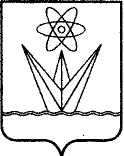 ГЛАВАЗАКРЫТОГО АДМИНИСТРАТИВНО – ТЕРРИТОРИАЛЬНОГО ОБРАЗОВАНИЯ  ГОРОДА  ЗЕЛЕНОГОРСКА КРАСНОЯРСКОГО КРАЯП О С Т А Н О В Л Е Н И ЕГЛАВАЗАКРЫТОГО АДМИНИСТРАТИВНО – ТЕРРИТОРИАЛЬНОГО ОБРАЗОВАНИЯ  ГОРОДА  ЗЕЛЕНОГОРСКА КРАСНОЯРСКОГО КРАЯП О С Т А Н О В Л Е Н И ЕГЛАВАЗАКРЫТОГО АДМИНИСТРАТИВНО – ТЕРРИТОРИАЛЬНОГО ОБРАЗОВАНИЯ  ГОРОДА  ЗЕЛЕНОГОРСКА КРАСНОЯРСКОГО КРАЯП О С Т А Н О В Л Е Н И ЕГЛАВАЗАКРЫТОГО АДМИНИСТРАТИВНО – ТЕРРИТОРИАЛЬНОГО ОБРАЗОВАНИЯ  ГОРОДА  ЗЕЛЕНОГОРСКА КРАСНОЯРСКОГО КРАЯП О С Т А Н О В Л Е Н И ЕГЛАВАЗАКРЫТОГО АДМИНИСТРАТИВНО – ТЕРРИТОРИАЛЬНОГО ОБРАЗОВАНИЯ  ГОРОДА  ЗЕЛЕНОГОРСКА КРАСНОЯРСКОГО КРАЯП О С Т А Н О В Л Е Н И Е16.08.2017г. Зеленогорскг. Зеленогорск№30-пгО проведении муниципального этапа всероссийского творческого конкурса «Слава Созидателям!»в 2017 - 2018 годахО проведении муниципального этапа всероссийского творческого конкурса «Слава Созидателям!»в 2017 - 2018 годах